ПРИГЛАШЕНИЕ НА АВТОРСКИЙ СЕМИНАРПрограмма будет дополнена в случае принятия ко дню проведения семинара законов, вносящих изменения и дополнения в ТК РФ, НК РФ и другие законы, имеющие отношение к проведению расчетов с работниками и налогообложению выплат. В ПРОГРАММЕ:1. Кадровый электронный документооборот (КЭДО) в 2022 году.  Изменения в ТК РФ в части внедрения реального электронного документооборота без дублирования на бумажном носителе. Варианты электронной подписи работника. Алгоритм перехода на КЭДО. Новый суперсервис на портале Госуслуг – Трудовые отношения онлайн. Замена бумажных паспортов на электронные. 2. Дистанционная занятость как частный случай реализации КЭДО. Техническое обеспечение и компенсационные выплаты. Отпуска, больничные и командировки. НДФЛ и взносы.3. Поправки в ТК РФ с 2022 года. Новые методы контроля работы в особых условиях. Расчеты при изменении МРОТ. Перенос выходных дней, нормальное, сокращенное и неполное рабочее время.Продление временных правил работы вахтовым методом. Новый перечень северных регионов. 5. Методики расчета средней заработной платы. Изменение графика отпусков. Сроки оплаты отпуска, предоставленного по графику и вне графика. Продление права на компенсацию расходов на проезд в отпуск для северян. Средний для командировок, для доноров и в период обучения.6. Увольнение работников.  Расчеты с уволенным работником. Документы при увольнении. Правила выплаты среднего заработка на период трудоустройства. Единая цифровая платформа в сфере занятости.  Размещение объявления о вакансиях на сайте «Работа в России». Квотирование рабочих мест для инвалидов. Прием на работу граждан, направленных органами занятости. Штрафы. 7. Электронные трудовые книжки. Форма СЗВ-ТД и порядок ее заполнения. Сроки отчетности по форме СЗВ-ТД в 2022 году. Форма СТД-Р и СТД-ПФР при приеме и увольнении. 8. Электронный надзор за трудовыми отношениями. Единый реестр контрольно-надзорных мероприятий. Правила проведения проверок ГИТ. Риск-ориентированный подход. Мораторий на проверки для МСП. Сроки и виды проверок. Профилактические мероприятия. Дистанционный мониторинг. ОНЛАЙНИНСПЕКЦИЯ.РФ - цифровая платформа для самопроверки и профилактики нарушений в сфере трудового законодательства и охраны труда.9. Цифровая аналитическая платформа представления статистических данных.  Статистика о численности, условиях и оплате труда работников. Электронная статистика для МСП. 10. Проактивный (беззаявительный) порядок получения пособий из ФСС. Новая нормативная база документов. Социальный электронный документооборот с ФСС (СЭДО ФСС). Отказ от бумажных листков нетрудоспособности. Новый расчетный период, переходящие на 2022 год страховые случаи. Изменение правил оформления больничных листков. Цифровая трансформация социальной сферы.11. Взносы на травматизм.  Объект, база и тарифы страховых взносов на травматизм. Новая форма 4-ФСС с 1 квартала 2022 года. Новые правила оплаты дополнительного отпуска при травме или профзаболевании.  Создание Федеральной государственной информационной системы управления охраной труда (ФГИС УОТ).  Новая редакция раздела «Охрана труда» в ТК РФ. Оценка профрисков, обязательные медосмотры, новые нормы СИЗ. Новые требования к рабочим местам. Декларация соответствия условий труда требованиям охраны труда.  Новые условия для применения труда женщин. 12. Страховые взносы. Объект, база и тарифы взносов в 2022 году: общие, пониженные и дополнительные. Новые необлагаемые выплаты. Пониженные тарифы взносов организациям общепита. Новые предельные значения базы для ПФР и ФСС на 2022 год. Контроль размера зарплаты через контрольные соотношения расчета по взносам. Новая форма расчета по взносам в 2022 году13. Годовая форма СЗВ-СТАЖ. Новые коды стажевых периодов за 2021 год. Сроки представления СЗВ-СТАЖ, штрафы за нарушения и ошибки. Ежемесячная форма СЗВ-М.14. НДФЛ.  Изменения с 2022 года (новый социальный налоговый вычет, единый налоговый платеж). Прогрессивная шкала налогообложения. Новая годовая форма 6-НДФЛ, и ее контрольные соотношения. Новые коды доходов и вычетов. Упрощенный порядок предоставления налоговых вычетов.  Новая декларация 3-НДФЛ за 2021 год.  Система контроля доходов граждан - АСК ДФЛ.15. Исполнительное производство. Очередность и ограничения удержаний из заработной платы. Новый перечень доходов для удержания алиментов. Реестровая модель исполнительных документов в рамках суперсервиса «Цифровое исполнительное производство». 16. Налог на профессиональный доход (НПД). Цифровая платформа «Мой налог». Добровольное формирование социальной защиты. Платформенная занятость – основная и дополнительная. Сотрудничество юр. лиц с самозанятыми как основание для выездной проверки. Налоговые и кадровые последствия переквалификации ГПД в трудовой договор. 17. Трудовая деятельность иностранных граждан. Допустимая доля иностранцев в 2022 году.  Создание единой информационной платформы учета иностранных граждан в России. Новый суперсервис на портале Госуслуг – Трудовая миграция онлайн. Реформа миграционных режимов - новые статусы иностранцев. Отмена плановых миграционных проверок. Электронный патент.18. Ответы на вопросы и практические рекомендации.ДЛЯ РЕГИСТРАЦИИ И ПОЛУЧЕНИЯ СЧЕТА НЕОБХОДИМО СВЯЗАТЬСЯ С НАМИ ПО ТЕЛ/ФАКСАМ (4852)73-99-91 или (4852)72-20-22 или  по e-mail: sovetniku@mail.ru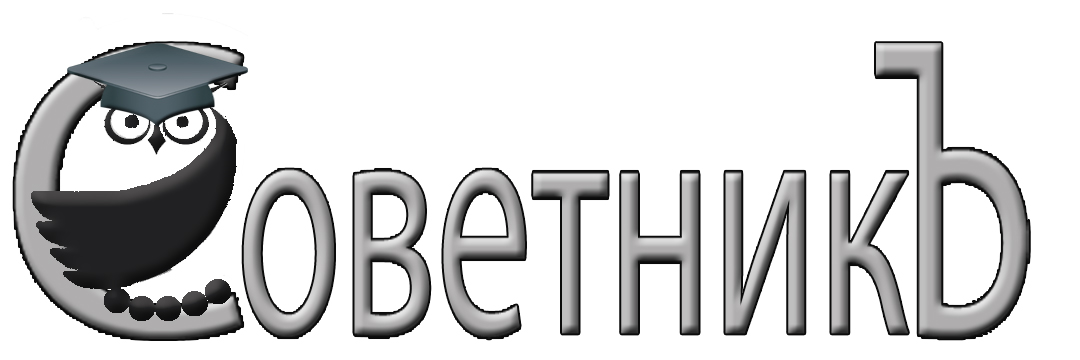 Главному бухгалтеру, специалисту кадровой службы 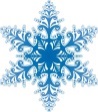 Индивидуальный предпринимательКаткова Ольга ЮрьевнаИНН 760603240056, КПП 0150000, г. Ярославль, ул. Свободы, д.24, оф.44Тел./факс: (4852) 72-20-22, (4852) 73-99-91, 89080393128E-mail: sovetniku@mail.ru, сайт: http://www.yarsovetnik.ru/Исх. № 63 от 16.12.2021Масштабные изменения в ТК РФ и в отчетности по заработной плате.Новации в расчете и налогообложении заработной платы и пособий04 февраля 2022 года10.00 – 16.00 (Московское время)перерыв 12.00 – 13.00ВЕБИНАР платформа ZOOM